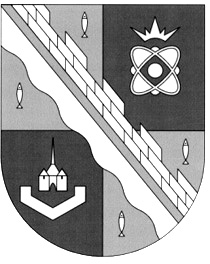                            администрация МУНИЦИПАЛЬНОГО ОБРАЗОВАНИЯ                                             СОСНОВОБОРСКИЙ ГОРОДСКОЙ ОКРУГ  ЛЕНИНГРАДСКОЙ ОБЛАСТИ                             постановление                                                     от 26/04/2024 № 1005Установление размера платы за содержаниежилого помещения для собственников помещенийв многоквартирном доме, которые на общем собраниине приняли решение об установлении размера платы засодержание жилого помещенияВ соответствии с п.4 ст.158 Жилищного кодекса РФ, постановлением администрации Сосновоборского городского округа от 05.04.2024 № 825 «Об утверждении Порядка установления размера платы за содержание жилого помещения на территории муниципального образования Сосновоборский городской округ Ленинградской области», на основании рекомендаций Комиссии по установлению размера платы за содержание жилых помещений на территории муниципального образования Сосновоборский городской округ в виду того, что собственники помещений в многоквартирных домах, расположенных по следующим адресам: г.Сосновый Бор, ул.50 лет Октября, д.12, ул.Комсомольская, д.12,                 ул.Комсомольская, д.13, ул.Комсомольская, д.21, ул.Комсомольская, д.23,                                              ул.Комсомольская, д.25, ул.Космонавтов, д.18, ул.Красных Фортов, д.5, ул.Красных Фортов, д.7, ул.Ленинградская, д.1, ул.Ленинградская, д.6, ул.Ленинская, д.1, ул.Ленинская, д.2,                     ул.Ленинская, д.4, ул.Ленинская, д.5, ул.Ленинская, д.8, ул.Ленинская, д.9, ул.Молодежная, д.15, ул.Парковая, д.30, ул.Петра Великого, д.8, ул.Сибирская, д.2, ул.Сибирская, д.4,                       ул.Советская, д.15, ул.Солнечная, д.3, ул.Солнечная, д.34, ул.Солнечная, д.39, ул.Солнечная, д.43, ул.Солнечная, д.49, ул.Солнечная, д.53 на их общем собрании не приняли решение об установлении размера платы за содержание жилого помещения с учетом предложений                       ООО «Сити Сервис», администрация Сосновоборского городского округа                                                п о с т а н о в л я е т:Установить с 01 апреля 2024 года размер платы за содержание жилого помещения в многоквартирных домах, согласно приложений 1-29 к настоящему постановлению.Отделу по связям с общественностью (пресс-центр) комитета по общественной безопасности и информации разместить настоящее постановление на официальном сайте Сосновоборского городского округа.Общему отделу администрации обнародовать настоящее постановление на электронном сайте городской газеты «Маяк».Настоящее постановление вступает в силу со дня официального обнародования.Контроль за исполнением настоящего постановления возложить на заместителя главы администрации по жилищно-коммунальному комплексу Иванова А.В.Глава Сосновоборского городского округа				                М.В. ВоронковПриложение 1к постановлению администрации Сосновоборского городского округаот 26/04/2024 № 1005Размер платы за содержание жилого помещения многоквартирного дома,расположенного по адресу: г. Сосновый Бор, ул. Комсомольская, д.13*без учета платы за холодную воду, горячую воду, отведение сточных вод, электрическую энергию, потребляемые при содержании общего имущества в многоквартирном доме, а также коммунальной услуги по вывозу ТКОПриложение 2к постановлению администрации Сосновоборского городского округаот 26/04/2024 № 1005Размер платы за содержание жилого помещения многоквартирного дома,расположенного по адресу: г. Сосновый Бор, ул. Сибирская, д. 2*без учета платы за холодную воду, горячую воду, отведение сточных вод, электрическую энергию, потребляемые при содержании общего имущества в многоквартирном доме, а также коммунальной услуги по вывозу ТКОПриложение 3к постановлению администрации Сосновоборского городского округаот 26/04/2024 № 1005Размер платы за содержание жилого помещения многоквартирного дома,расположенного по адресу: г. Сосновый Бор, ул. Сибирская, д. 4*без учета платы за холодную воду, горячую воду, отведение сточных вод, электрическую энергию, потребляемые при содержании общего имущества в многоквартирном доме, а также коммунальной услуги по вывозу ТКОПриложение 4к постановлению администрации Сосновоборского городского округаот 26/04/2024 № 1005Размер платы за содержание жилого помещения многоквартирного дома,расположенного по адресу: г. Сосновый Бор, ул. 50 лет Октября, д. 12*без учета платы за холодную воду, горячую воду, отведение сточных вод, электрическую энергию, потребляемые при содержании общего имущества в многоквартирном доме, а также коммунальной услуги по вывозу ТКОПриложение 5к постановлению администрации Сосновоборского городского округаот 26/04/2024 № 1005Размер платы за содержание жилого помещения многоквартирного дома,расположенного по адресу: г. Сосновый Бор, ул. Комсомольская, д. 12*без учета платы за холодную воду, горячую воду, отведение сточных вод, электрическую энергию, потребляемые при содержании общего имущества в многоквартирном доме, а также коммунальной услуги по вывозу ТКОПриложение 6к постановлению администрации Сосновоборского городского округаот 26/04/2024 № 1005Размер платы за содержание жилого помещения многоквартирного дома,расположенного по адресу: г. Сосновый Бор, ул. Комсомольская, д. 21*без учета платы за холодную воду, горячую воду, отведение сточных вод, электрическую энергию, потребляемые при содержании общего имущества в многоквартирном доме, а также коммунальной услуги по вывозу ТКОПриложение 7к постановлению администрации Сосновоборского городского округаот 26/04/2024 № 1005Размер платы за содержание жилого помещения многоквартирного дома,расположенного по адресу: г. Сосновый Бор, ул. Комсомольская, д. 23*без учета платы за холодную воду, горячую воду, отведение сточных вод, электрическую энергию, потребляемые при содержании общего имущества в многоквартирном доме, а также коммунальной услуги по вывозу ТКОПриложение 8к постановлению администрации Сосновоборского городского округаот 26/04/2024 № 1005Размер платы за содержание жилого помещения многоквартирного дома,расположенного по адресу: г. Сосновый Бор, ул. Комсомольская, д. 25*без учета платы за холодную воду, горячую воду, отведение сточных вод, электрическую энергию, потребляемые при содержании общего имущества в многоквартирном доме, а также коммунальной услуги по вывозу ТКОПриложение 9к постановлению администрации Сосновоборского городского округаот 26/04/2024 № 1005Размер платы за содержание жилого помещения многоквартирного дома,расположенного по адресу: г. Сосновый Бор, ул. Ленинградская, д. 1*без учета платы за холодную воду, горячую воду, отведение сточных вод, электрическую энергию, потребляемые при содержании общего имущества в многоквартирном доме, а также коммунальной услуги по вывозу ТКОПриложение 10к постановлению администрации Сосновоборского городского округаот 26/04/2024 № 1005Размер платы за содержание жилого помещения многоквартирного дома,расположенного по адресу: г. Сосновый Бор, ул. Ленинградская, д. 6*без учета платы за холодную воду, горячую воду, отведение сточных вод, электрическую энергию, потребляемые при содержании общего имущества в многоквартирном доме, а также коммунальной услуги по вывозу ТКОПриложение 11к постановлению администрации Сосновоборского городского округаот 26/04/2024 № 1005Размер платы за содержание жилого помещения многоквартирного дома,расположенного по адресу: г. Сосновый Бор, ул. Ленинская, д. 1*без учета платы за холодную воду, горячую воду, отведение сточных вод, электрическую энергию, потребляемые при содержании общего имущества в многоквартирном доме, а также коммунальной услуги по вывозу ТКОПриложение 12к постановлению администрации Сосновоборского городского округаот 26/04/2024 № 1005Размер платы за содержание жилого помещения многоквартирного дома,расположенного по адресу: г. Сосновый Бор, ул. Ленинская, д. 2*без учета платы за холодную воду, горячую воду, отведение сточных вод, электрическую энергию, потребляемые при содержании общего имущества в многоквартирном доме, а также коммунальной услуги по вывозу ТКОПриложение 13к постановлению администрации Сосновоборского городского округаот 26/04/2024 № 1005Размер платы за содержание жилого помещения многоквартирного дома,расположенного по адресу: г. Сосновый Бор, ул. Ленинская, д. 4*без учета платы за холодную воду, горячую воду, отведение сточных вод, электрическую энергию, потребляемые при содержании общего имущества в многоквартирном доме, а также коммунальной услуги по вывозу ТКОПриложение 14к постановлению администрации Сосновоборского городского округаот 26/04/2024 № 1005Размер платы за содержание жилого помещения многоквартирного дома,расположенного по адресу: г. Сосновый Бор, ул. Ленинская, д. 5*без учета платы за холодную воду, горячую воду, отведение сточных вод, электрическую энергию, потребляемые при содержании общего имущества в многоквартирном доме, а также коммунальной услуги по вывозу ТКОПриложение 15к постановлению администрации Сосновоборского городского округаот 26/04/2024 № 1005Размер платы за содержание жилого помещения многоквартирного дома,расположенного по адресу: г. Сосновый Бор, ул. Ленинская, д. 8*без учета платы за холодную воду, горячую воду, отведение сточных вод, электрическую энергию, потребляемые при содержании общего имущества в многоквартирном доме, а также коммунальной услуги по вывозу ТКОПриложение 16к постановлению администрации Сосновоборского городского округаот 26/04/2024 № 1005Размер платы за содержание жилого помещения многоквартирного дома,расположенного по адресу: г. Сосновый Бор, ул. Ленинская, д. 9*без учета платы за холодную воду, горячую воду, отведение сточных вод, электрическую энергию, потребляемые при содержании общего имущества в многоквартирном доме, а также коммунальной услуги по вывозу ТКОПриложение 17к постановлению администрации Сосновоборского городского округаот 26/04/2024 № 1005Размер платы за содержание жилого помещения многоквартирного дома,расположенного по адресу: г. Сосновый Бор, ул. Молодежная, д. 15*без учета платы за холодную воду, горячую воду, отведение сточных вод, электрическую энергию, потребляемые при содержании общего имущества в многоквартирном доме, а также коммунальной услуги по вывозу ТКОПриложение 18к постановлению администрации Сосновоборского городского округаот 26/04/2024 № 1005Размер платы за содержание жилого помещения многоквартирного дома,расположенного по адресу: г. Сосновый Бор, ул. Парковая, д. 30*без учета платы за холодную воду, горячую воду, отведение сточных вод, электрическую энергию, потребляемые при содержании общего имущества в многоквартирном доме, а также коммунальной услуги по вывозу ТКОПриложение 19к постановлению администрации Сосновоборского городского округаот 26/04/2024 № 1005Размер платы за содержание жилого помещения многоквартирного дома,расположенного по адресу: г. Сосновый Бор, ул. Советская, д. 15*без учета платы за холодную воду, горячую воду, отведение сточных вод, электрическую энергию, потребляемые при содержании общего имущества в многоквартирном доме, а также коммунальной услуги по вывозу ТКОПриложение 20к постановлению администрации Сосновоборского городского округаот 26/04/2024 № 1005Размер платы за содержание жилого помещения многоквартирного дома,расположенного по адресу: г. Сосновый Бор, ул. Солнечная, д. 43*без учета платы за холодную воду, горячую воду, отведение сточных вод, электрическую энергию, потребляемые при содержании общего имущества в многоквартирном доме, а также коммунальной услуги по вывозу ТКОПриложение 21к постановлению администрации Сосновоборского городского округаот 26/04/2024 № 1005Размер платы за содержание жилого помещения многоквартирного дома,расположенного по адресу: г. Сосновый Бор, ул. Солнечная, д. 53*без учета платы за холодную воду, горячую воду, отведение сточных вод, электрическую энергию, потребляемые при содержании общего имущества в многоквартирном доме, а также коммунальной услуги по вывозу ТКОПриложение 22к постановлению администрации Сосновоборского городского округаот 26/04/2024 № 1005Размер платы за содержание жилого помещения многоквартирного дома,расположенного по адресу: г. Сосновый Бор, ул. Красных Фортов, д. 5*без учета платы за холодную воду, горячую воду, отведение сточных вод, электрическую энергию, потребляемые при содержании общего имущества в многоквартирном доме, а также коммунальной услуги по вывозу ТКОПриложение 23к постановлению администрации Сосновоборского городского округаот 26/04/2024 № 1005Размер платы за содержание жилого помещения многоквартирного дома,расположенного по адресу: г. Сосновый Бор, ул. Красных Фортов, д. 7*без учета платы за холодную воду, горячую воду, отведение сточных вод, электрическую энергию, потребляемые при содержании общего имущества в многоквартирном доме, а также коммунальной услуги по вывозу ТКОПриложение 24к постановлению администрации Сосновоборского городского округаот 26/04/2024 № 1005Размер платы за содержание жилого помещения многоквартирного дома,расположенного по адресу: г. Сосновый Бор, ул. Солнечная, д. 34*без учета платы за холодную воду, горячую воду, отведение сточных вод, электрическую энергию, потребляемые при содержании общего имущества в многоквартирном доме, а также коммунальной услуги по вывозу ТКОПриложение 25к постановлению администрации Сосновоборского городского округаот 26/04/2024 № 1005Размер платы за содержание жилого помещения многоквартирного дома,расположенного по адресу: г. Сосновый Бор, ул. Солнечная, д. 3*без учета платы за холодную воду, горячую воду, отведение сточных вод, электрическую энергию, потребляемые при содержании общего имущества в многоквартирном доме, а также коммунальной услуги по вывозу ТКОПриложение 26к постановлению администрации Сосновоборского городского округаот 26/04/2024 № 1005Размер платы за содержание жилого помещения многоквартирного дома,расположенного по адресу: г. Сосновый Бор, ул. Солнечная, д. 49*без учета платы за холодную воду, горячую воду, отведение сточных вод, электрическую энергию, потребляемые при содержании общего имущества в многоквартирном доме, а также коммунальной услуги по вывозу ТКОПриложение 27к постановлению администрации Сосновоборского городского округаот 26/04/2024 № 1005Размер платы за содержание жилого помещения многоквартирного дома,расположенного по адресу: г. Сосновый Бор, ул. Космонавтов, д. 18*без учета платы за холодную воду, горячую воду, отведение сточных вод, электрическую энергию, потребляемые при содержании общего имущества в многоквартирном доме, а также коммунальной услуги по вывозу ТКОПриложение 28к постановлению администрации Сосновоборского городского округаот 26/04/2024 № 1005Размер платы за содержание жилого помещения многоквартирного дома,расположенного по адресу: г. Сосновый Бор, ул. Солнечная, д. 39*без учета платы за холодную воду, горячую воду, отведение сточных вод, электрическую энергию, потребляемые при содержании общего имущества в многоквартирном доме, а также коммунальной услуги по вывозу ТКОПриложение 29к постановлению администрации Сосновоборского городского округаот 26/04/2024 № 1005Размер платы за содержание жилого помещения многоквартирного дома,расположенного по адресу: г. Сосновый Бор, ул. Петра Великого, д. 8*без учета платы за холодную воду, горячую воду, отведение сточных вод, электрическую энергию, потребляемые при содержании общего имущества в многоквартирном доме, а также коммунальной услуги по вывозу ТКО№ п/пНаименование работ и услугРазмер платы за содержание жилого помещения (руб./кв.м. в месяц)1Услуги по техническому обслуживанию общего имущества6,072Услуги аварийно-диспетчерской службы (АДС)5,833Услуги по санитарному содержанию общего имущества17,384Управление содержанием и обслуживанием жилищного фонда4,60ИТОГОИТОГО33,88*№ п/пНаименование работ и услугРазмер платы за содержание жилого помещения (руб./кв.м. в месяц)1Услуги по техническому обслуживанию общего имущества6,072Услуги аварийно-диспетчерской службы (АДС)5,833Услуги по санитарному содержанию общего имущества17,384Управление содержанием и обслуживанием жилищного фонда4,60ИТОГОИТОГО33,88*№ п/пНаименование работ и услугРазмер платы за содержание жилого помещения (руб./кв.м. в месяц)1Услуги по техническому обслуживанию общего имущества6,072Услуги аварийно-диспетчерской службы (АДС)5,833Услуги по санитарному содержанию общего имущества17,504Управление содержанием и обслуживанием жилищного фонда4,60ИТОГОИТОГО34,00*№ п/пНаименование работ и услугРазмер платы за содержание жилого помещения (руб./кв.м. в месяц)1Услуги по техническому обслуживанию общего имущества3,532Услуги аварийно-диспетчерской службы (АДС)4,603Услуги по санитарному содержанию общего имущества9,214Управление содержанием и обслуживанием жилищного фонда4,60ИТОГОИТОГО21,94*№ п/пНаименование работ и услугРазмер платы за содержание жилого помещения (руб./кв.м. в месяц)1Услуги по техническому обслуживанию общего имущества3,532Услуги аварийно-диспетчерской службы (АДС)4,603Услуги по санитарному содержанию общего имущества9,274Управление содержанием и обслуживанием жилищного фонда4,60ИТОГОИТОГО22,00*№ п/пНаименование работ и услугРазмер платы за содержание жилого помещения (руб./кв.м. в месяц)1Услуги по техническому обслуживанию общего имущества3,532Услуги аварийно-диспетчерской службы (АДС)4,603Услуги по санитарному содержанию общего имущества9,214Управление содержанием и обслуживанием жилищного фонда4,60ИТОГОИТОГО21,94*№ п/пНаименование работ и услугРазмер платы за содержание жилого помещения (руб./кв.м. в месяц)1Услуги по техническому обслуживанию общего имущества3,532Услуги аварийно-диспетчерской службы (АДС)4,603Услуги по санитарному содержанию общего имущества9,214Управление содержанием и обслуживанием жилищного фонда4,60ИТОГОИТОГО21,94*№ п/пНаименование работ и услугРазмер платы за содержание жилого помещения (руб./кв.м. в месяц)1Услуги по техническому обслуживанию общего имущества3,532Услуги аварийно-диспетчерской службы (АДС)4,603Услуги по санитарному содержанию общего имущества9,214Управление содержанием и обслуживанием жилищного фонда4,60ИТОГОИТОГО21,94*№ п/пНаименование работ и услугРазмер платы за содержание жилого помещения (руб./кв.м. в месяц)1Услуги по техническому обслуживанию общего имущества3,532Услуги аварийно-диспетчерской службы (АДС)4,603Услуги по санитарному содержанию общего имущества9,274Управление содержанием и обслуживанием жилищного фонда4,60ИТОГОИТОГО22,00*№ п/пНаименование работ и услугРазмер платы за содержание жилого помещения (руб./кв.м. в месяц)1Услуги по техническому обслуживанию общего имущества3,532Услуги аварийно-диспетчерской службы (АДС)4,603Услуги по санитарному содержанию общего имущества9,214Управление содержанием и обслуживанием жилищного фонда4,60ИТОГОИТОГО21,94*№ п/пНаименование работ и услугРазмер платы за содержание жилого помещения (руб./кв.м. в месяц)1Услуги по техническому обслуживанию общего имущества3,532Услуги аварийно-диспетчерской службы (АДС)4,603Услуги по санитарному содержанию общего имущества9,214Управление содержанием и обслуживанием жилищного фонда4,60ИТОГОИТОГО21,94*№ п/пНаименование работ и услугРазмер платы за содержание жилого помещения (руб./кв.м. в месяц)1Услуги по техническому обслуживанию общего имущества3,532Услуги аварийно-диспетчерской службы (АДС)4,603Услуги по санитарному содержанию общего имущества9,214Управление содержанием и обслуживанием жилищного фонда4,60ИТОГОИТОГО21,94*№ п/пНаименование работ и услугРазмер платы за содержание жилого помещения (руб./кв.м. в месяц)1Услуги по техническому обслуживанию общего имущества3,532Услуги аварийно-диспетчерской службы (АДС)4,603Услуги по санитарному содержанию общего имущества9,214Управление содержанием и обслуживанием жилищного фонда4,60ИТОГОИТОГО21,94*№ п/пНаименование работ и услугРазмер платы за содержание жилого помещения (руб./кв.м. в месяц)1Услуги по техническому обслуживанию общего имущества3,532Услуги аварийно-диспетчерской службы (АДС)4,603Услуги по санитарному содержанию общего имущества9,214Управление содержанием и обслуживанием жилищного фонда4,60ИТОГОИТОГО21,94*№ п/пНаименование работ и услугРазмер платы за содержание жилого помещения (руб./кв.м. в месяц)1Услуги по техническому обслуживанию общего имущества3,532Услуги аварийно-диспетчерской службы (АДС)4,603Услуги по санитарному содержанию общего имущества9,214Управление содержанием и обслуживанием жилищного фонда4,60ИТОГОИТОГО21,94*№ п/пНаименование работ и услугРазмер платы за содержание жилого помещения (руб./кв.м. в месяц)1Услуги по техническому обслуживанию общего имущества3,532Услуги аварийно-диспетчерской службы (АДС)4,603Услуги по санитарному содержанию общего имущества9,214Управление содержанием и обслуживанием жилищного фонда4,60ИТОГОИТОГО21,94*№ п/пНаименование работ и услугРазмер платы за содержание жилого помещения (руб./кв.м. в месяц)1Услуги по техническому обслуживанию общего имущества3,532Услуги аварийно-диспетчерской службы (АДС)4,603Услуги по санитарному содержанию общего имущества9,214Управление содержанием и обслуживанием жилищного фонда4,60ИТОГОИТОГО21,94*№ п/пНаименование работ и услугРазмер платы за содержание жилого помещения (руб./кв.м. в месяц)1Услуги по техническому обслуживанию общего имущества3,532Услуги аварийно-диспетчерской службы (АДС)4,603Услуги по санитарному содержанию общего имущества9,274Управление содержанием и обслуживанием жилищного фонда4,60ИТОГОИТОГО22,00*№ п/пНаименование работ и услугРазмер платы за содержание жилого помещения (руб./кв.м. в месяц)1Услуги по техническому обслуживанию общего имущества3,532Услуги аварийно-диспетчерской службы (АДС)4,603Услуги по санитарному содержанию общего имущества9,214Управление содержанием и обслуживанием жилищного фонда4,60ИТОГОИТОГО21,94*№ п/пНаименование работ и услугРазмер платы за содержание жилого помещения (руб./кв.м. в месяц)1Услуги по техническому обслуживанию общего имущества3,532Услуги аварийно-диспетчерской службы (АДС)4,603Услуги по санитарному содержанию общего имущества9,274Управление содержанием и обслуживанием жилищного фонда4,60ИТОГОИТОГО22,00*№ п/пНаименование работ и услугРазмер платы за содержание жилого помещения (руб./кв.м. в месяц)1Услуги по техническому обслуживанию общего имущества3,532Услуги аварийно-диспетчерской службы (АДС)4,603Услуги по санитарному содержанию общего имущества9,214Управление содержанием и обслуживанием жилищного фонда4,60ИТОГОИТОГО21,94*№ п/пНаименование работ и услугРазмер платы за содержание жилого помещения (руб./кв.м. в месяц)1Услуги по техническому обслуживанию общего имущества5,532Услуги аварийно-диспетчерской службы (АДС)4,603Услуги по санитарному содержанию общего имущества9,214Управление содержанием и обслуживанием жилищного фонда4,60ИТОГОИТОГО23,94*№ п/пНаименование работ и услугРазмер платы за содержание жилого помещения (руб./кв.м. в месяц)1Услуги по техническому обслуживанию общего имущества5,532Услуги аварийно-диспетчерской службы (АДС)4,603Услуги по санитарному содержанию общего имущества9,214Управление содержанием и обслуживанием жилищного фонда4,60ИТОГОИТОГО23,94*№ п/пНаименование работ и услугРазмер платы за содержание жилого помещения (руб./кв.м. в месяц)1Услуги по техническому обслуживанию общего имущества5,532Услуги аварийно-диспетчерской службы (АДС)4,603Услуги по санитарному содержанию общего имущества9,214Управление содержанием и обслуживанием жилищного фонда4,60ИТОГОИТОГО23,94*№ п/пНаименование работ и услугРазмер платы за содержание жилого помещения (руб./кв.м. в месяц)1Услуги по техническому обслуживанию общего имущества4,232Услуги аварийно-диспетчерской службы (АДС)4,603Услуги по технической эксплуатации лифтов34Услуги по санитарному содержанию общего имущества10,505Управление содержанием и обслуживанием жилищного фонда4,60ИТОГОИТОГО26,93*№ п/пНаименование работ и услугРазмер платы за содержание жилого помещения (руб./кв.м. в месяц)1Услуги по техническому обслуживанию общего имущества4,232Услуги аварийно-диспетчерской службы (АДС)4,603Услуги по технической эксплуатации лифтов34Услуги по санитарному содержанию общего имущества10,575Управление содержанием и обслуживанием жилищного фонда4,60ИТОГОИТОГО27,00*№ п/пНаименование работ и услугРазмер платы за содержание жилого помещения (руб./кв.м. в месяц)1Услуги по техническому обслуживанию общего имущества4,232Услуги аварийно-диспетчерской службы (АДС)4,603Услуги по технической эксплуатации лифтов34Услуги по санитарному содержанию общего имущества10,505Управление содержанием и обслуживанием жилищного фонда4,60ИТОГОИТОГО26,93*№ п/пНаименование работ и услугРазмер платы за содержание жилого помещения (руб./кв.м. в месяц)1Услуги по техническому обслуживанию общего имущества6,232Услуги аварийно-диспетчерской службы (АДС)4,603Услуги по технической эксплуатации лифтов34Услуги по санитарному содержанию общего имущества10,575Управление содержанием и обслуживанием жилищного фонда4,60ИТОГОИТОГО29,00*№ п/пНаименование работ и услугРазмер платы за содержание жилого помещения (руб./кв.м. в месяц)1Услуги по техническому обслуживанию общего имущества4,232Услуги аварийно-диспетчерской службы (АДС)4,603Услуги по технической эксплуатации лифтов64Услуги по санитарному содержанию общего имущества12,575Управление содержанием и обслуживанием жилищного фонда4,60ИТОГОИТОГО32,00*